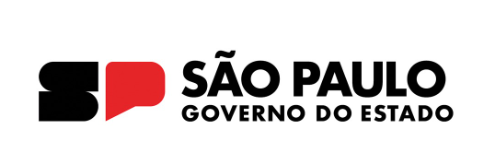 SECRETARIA DE ESTADO DA EDUCAÇÃODIRETORIA DE ENSINO DA REGIÃO DE PINDAMONHANGABAEE Prof. Theodoro Corrêa CintraRua Joaquim Corrêa Cintra, 365 – Vila Paulista – Campos do Jordão – SP.TELEFONE: 3662-1700Edital n° 07/2023Assunto: Vaga zeladoriaA direção da EE Prof. Theodoro Corrêa Cintra sito a Rua Joaquim Corrêa Cintra n° 365, cidade de Campos do Jordão- SP, faz chegar a todos que virem o presente edital, ou dele tiverem conhecimento, que no período de 11/12/2023 a 13/12/2023 recebera inscrições de servidores públicos, interessados em ocupar as dependências da zeladoria desta Unidade Escolar de acordo com o contido na Resolução SE 23, de 18/04/2013.Requisitos básicos para ocupação da zeladoria.1-O uso das dependências próprias da zeladoria será para servidor públicos da própria escola, e quando não houver interessado na unidade escolar, o diretor poderá indicar outro servidor publico, em exercício em qualquer outra unidade escolar ou órgão da administração do poder publico estadual ou municipal inclusive, Praça do serviço ativo da polícia militar do estado de SP.2- O servidor público indicado para ocupar as dependências próprias da zeladoria, não poderá possuir casa própria no município, onde se localiza a unidade escolar juntando ao processo declaração de próprio punho que comprove esta exigência.Documentação para inscrição:1-Apresentação da proposta de acordo com as exigências contidas na resolução SE 23, de 18 de abril de 20132-Comprovante que é funcionário público (holerite)3- Declarações de antecedentes4- Xerox do RGLocal e horário das inscrições e entregas das propostas: Na secretaria da escola:Horário das 08 h às 16h.O conselho de escola e APM serão realizados em 14/12/2023 as 09: horas. Disposições finais: e para que chegue ao conhecimento de todos, torna publico o presente edital fazendo afixar-se no mural da escola.Campos do Jordão 07 de dezembro de 2023A Direção Shirley ScartozzoniRG: 11.319.176-5